BEUMER Group: Dr Jörn Fontius, new managing director of BEUMER MaschinenfabrikReady for new challengesBEUMER Maschinenfabrik GmbH & Co. KG, the German regional company of BEUMER Group in Beckum, has a new managing director since May: Dr Jörn Fontius. He succeeds Norbert Stemich, who after eight years in this position is now focusing on the activities in the Product Business area.In 2013, Jörn Fontius joined BEUMER Maschinenfabrik and was in charge of the topics of Corporate Strategy. Afterwards, he was head of the global Supply Chain Management. At the end of 2019 he moved to BEUMER Corporation in Arlington, Texas, the North American group company of BEUMER Group, where he was President Airport Division for North America until April 2021.Before joining the system provider in 2013, he was a member of the management board of the Bundesvereinigung Logistik (BVL). The non-profit association with approx. 11,300 members from the management levels of industry, trade, services and science sees itself as a competence network for logistics.Dr Jörn Fontius graduated in business administration and completed his doctorate in logistics during his professional career. He brings a wealth of experience to his new position. "I am looking forward to the upcoming challenges," he says.1,285 characters incl. spacesMeta-Title: Dr Jörn Fontius, new managing director of BEUMER MaschinenfabrikMeta-Description: Dr Jörn Fontius, new managing director of BEUMER Maschinenfabrik. He contributes extensive experience in intralogistics.Keywords: BEUMER Group; Dr Jörn Fontius; BEUMER Maschinenfabrik; managing directorSocial Media: Dr Jörn Fontius has been the new managing director of BEUMER Maschinenfabrik in Beckum since May. He has been with BEUMER Group since 2013 in various management positions and thus benefits from extensive experience.Caption: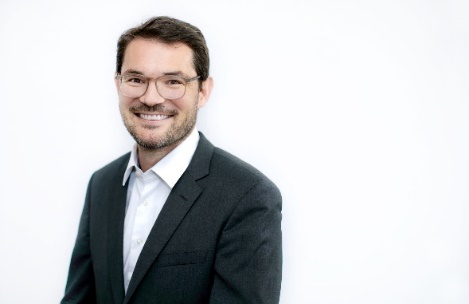 Dr Jörn Fontius, new managing director of BEUMER Maschinenfabrik GmbH & Co. KGFoto: BEUMER Group GmbH & Co. KGThe high-resolution picture can be downloaded here.BEUMER Group is an international leader in the manufacture of intralogistics systems for conveying, loading, palletising, packaging, sortation, and distribution. With 4,500 employees worldwide, BEUMER Group has annual sales of about EUR 950 million. BEUMER Group and its group companies and sales agencies provide their customers with high-quality system solutions and an extensive customer support network around the globe and across a wide range of industries, including bulk materials and piece goods, food/non-food, construction, mail order, post, and airport baggage handling. For more information, please visit: www.beumer.com .